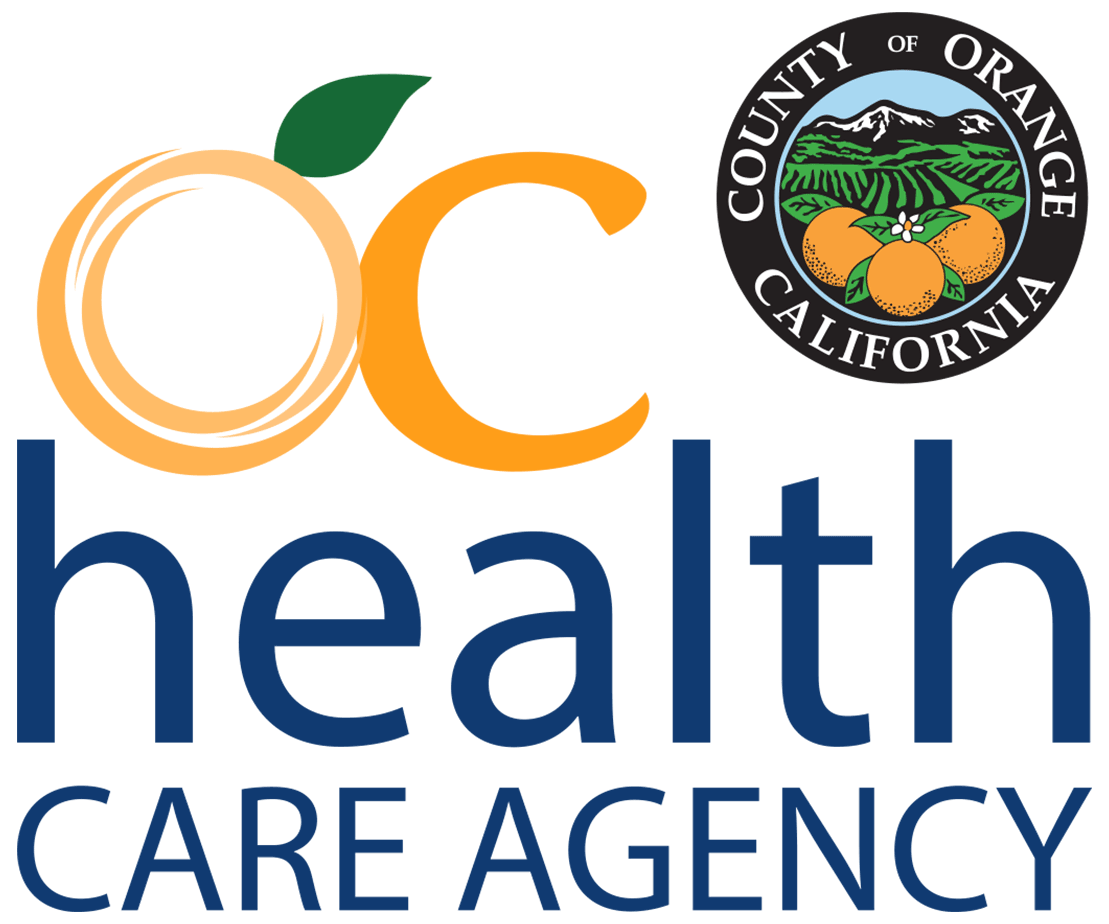 Thông Báo Cấp Thời:				    		Liên Lạc:  	Thông Tin HCA											HCAComm@ochca.com(714) 834-2178
Cơ Quan Đặc Trách Y Tế Công Cộng Quận Cam Phúc Trình Trường Hợp Đầu Tiên của năm 2022 Vi Khuẩn West Nile Truyền Nhiễm Trên Người(Santa Ana, CA) – Một người đàn ông đã thử nghiệm có dương tính vì lây nhiễm vi khuẩn West Nile (WNV), trở thành người đầu tiên bị lây nhiễm WNV tại Quận Cam năm nay. 
Những người trên 50 tuổi và những người trong tình trạng sức khỏe yếu kém và có thể gia tăng nguy cơ bệnh trở nên trầm trọng từ việc lây nhiễm WNV. Trong năm 2021, có ba trường hợp lây nhiễm WNV ở người, và chưa có trường hợp tử vong nào liên hệ đến WNV được ghi nhận tại Quận Cam.WNV lây lan do sâu bọ, côn trùng, phần lớn từ những loài muỗi và có thể lây nhiễm sang cho con người, các loài chim, muỗi mòng, ngựa và một số loại động vật có vú khác. Hầu hết những người lây nhiễm bởi WNV không bị bệnh, nhưng có vào khoảng 20% sẽ phát triển những triệu chứng như cảm cúm, bao gồm nóng sốt nhức đầu, đau mình mẩy, nôn mửa, mệt mỏi và đôi khi da nổi ngứa. Những triệu chứng nghiêm trọng hơn, nhức đầu như búa bổ, cổ bị cứng, lẫn lộn, bắp thịt trở nên yếu đuối hay tê liệt, có thể xảy ra nhưng hiếm khi. Những người có những triệu chứng nghiêm trọng phải được chữa trị ngay lập tức. Bác Sĩ Mathew Zahn, Phó Giám Đốc Đặc Nhiệm Y Tế Quận Hạt phát biểu “ West Nile Virus hiện nay là một bệnh dịch tại Quận Cam, xảy ra mỗi năm vào những tháng hè và tiếp tục cho đến mùa thu. Cách tốt nhất là tránh lây nhiễm West Nile Virus bằng cách thực hiện các biện pháp đề phòng tránh không để cho muỗi cắn.”

Bác Sĩ Mathew Zahn, Phó Giám Đốc Đặc Nhiệm Y Tế Quận Hạt phát biểu “ West Nile Virus hiện nay là một bệnh dịch tại Quận Cam, xảy ra mỗi năm vào những tháng hè và tiếp tục cho đến mùa thu. Cách tốt nhất là tránh lây nhiễm West Nile Virus bằng cách thực hiện các biện pháp đề phòng tránh không để cho muỗi cắn: Đổ hết tất cả các nước đọng trong khu vực nhà của bạn để làm giảm khu vực mà muỗi có thể sinh sản, kể cả các bình hoa và tô chứa thực phẩm cho gia súc.Bảo đảm các lưới chắn cửa và cửa sổ phải trong tình trạng hoàn hảo.Dùng các loại thuốc chống sâu bọ côn trùng chứa chất DEET, picaridin, dầu khuynh diệp, hay những sản phẩm chứa chất IR3535, cẩn thận phải tuân thủ các chỉ dẫn trên nhãn hiệu.Giới hạn các sinh hoạt ngoài trời vào lúc rạng đông hay hoàng hôn là những lúc muỗi hoạt động nhất.Mặc áo dài tay và quân dài khi ở ngoài trời.Những thông tin liên quan đến việc kiểm soát muỗi mòng có sẵn trên trang mạng của Cơ Quan Bài Trừ Sâu Bọ và Muỗi của Quận Cam www.ocvector.org. Những trang mạng khác với những thông tin hữu ích về WNV bao gồm: Trung Tâm Bài Dịch Liên Bang (CDC): www.cdc.gov/westnileTiểu Bang California: www.westnile.ca.gov Cơ Quan Đặc Trách Y Tế Công Cộng Quận Cam: http://ochealthinfo.com/wnv# # #